6. Setkání v knihovně 1. 3. 2023 (koťata), 8. 3. 2023 (štěňata) – téma: PřátelstvíPři šestém setkání si děti s paní knihovnicí četly z knihy „Strach má velké uši“ od Lucie Šavlíkové a zahrály si na netopýry a můrky.Co už děti vědí a umí:Vypráví příběh podle obrázků ve spolupráci s paní knihovnicí.Poznají „komiksové bubliny“ a vědí k čemu slouží.Vědí, že Ríša je sýček a Ota je netopýr a oba patří mezi noční zvířata.Vyhledají jejich příbuzné v knihách a najdou a pojmenují i jiná zvířátka, která mají ve dne půlnoc.Vědí, že netopýři mají špatný zrak a svůj sluch potřebují k ulovení potravy.Vědí, že každý z nás se něčeho bojí, ale naštěstí s dobrým kamarádem po boku se dá zvládnout úplně všechno.Následné aktivity v mateřské škole soví bludiště (koťata), „Já, ty a naše strachy“ – kresba voskovkami, „komiksové bubliny“ (štěňata).Ukázky dětských prací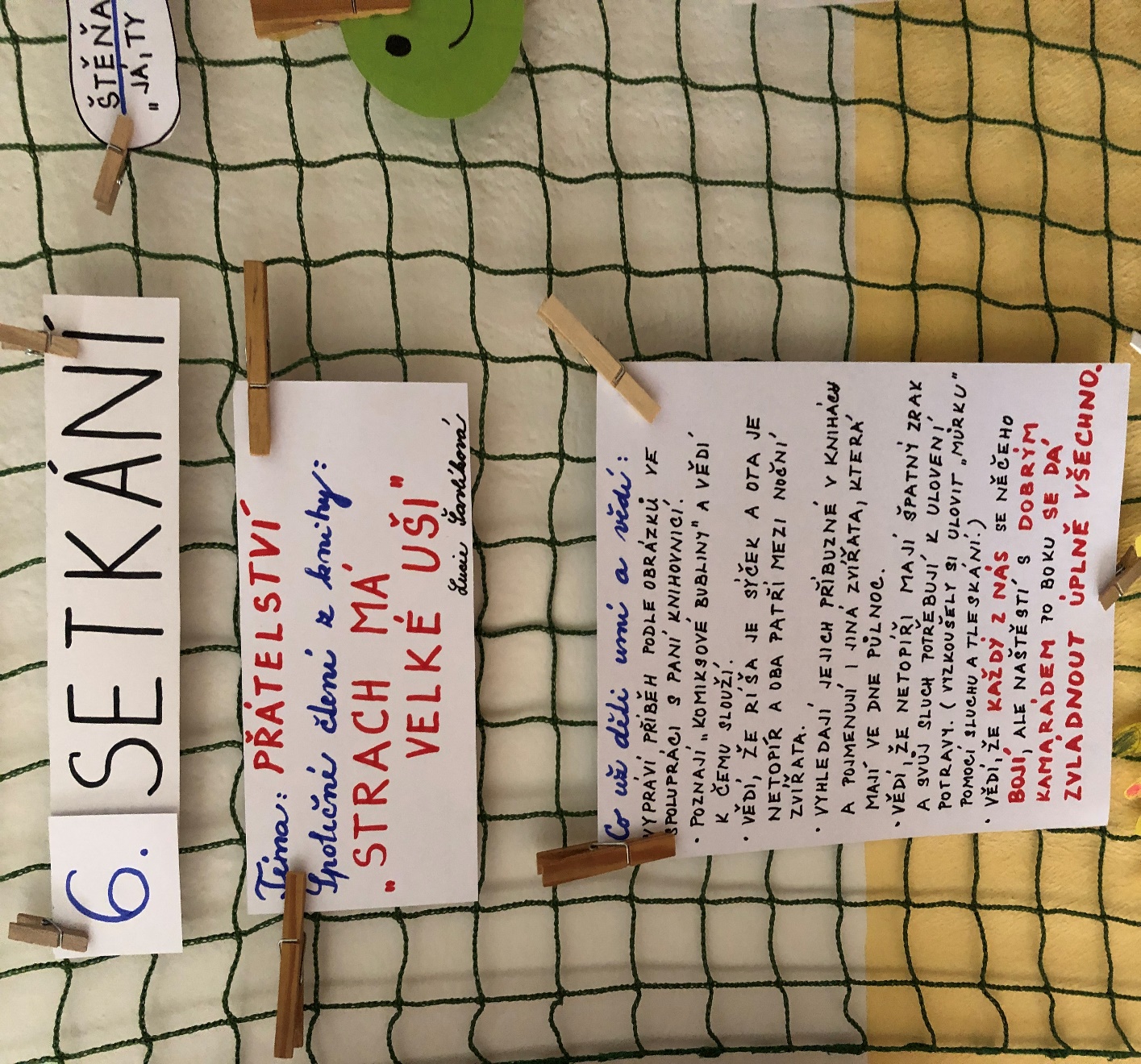 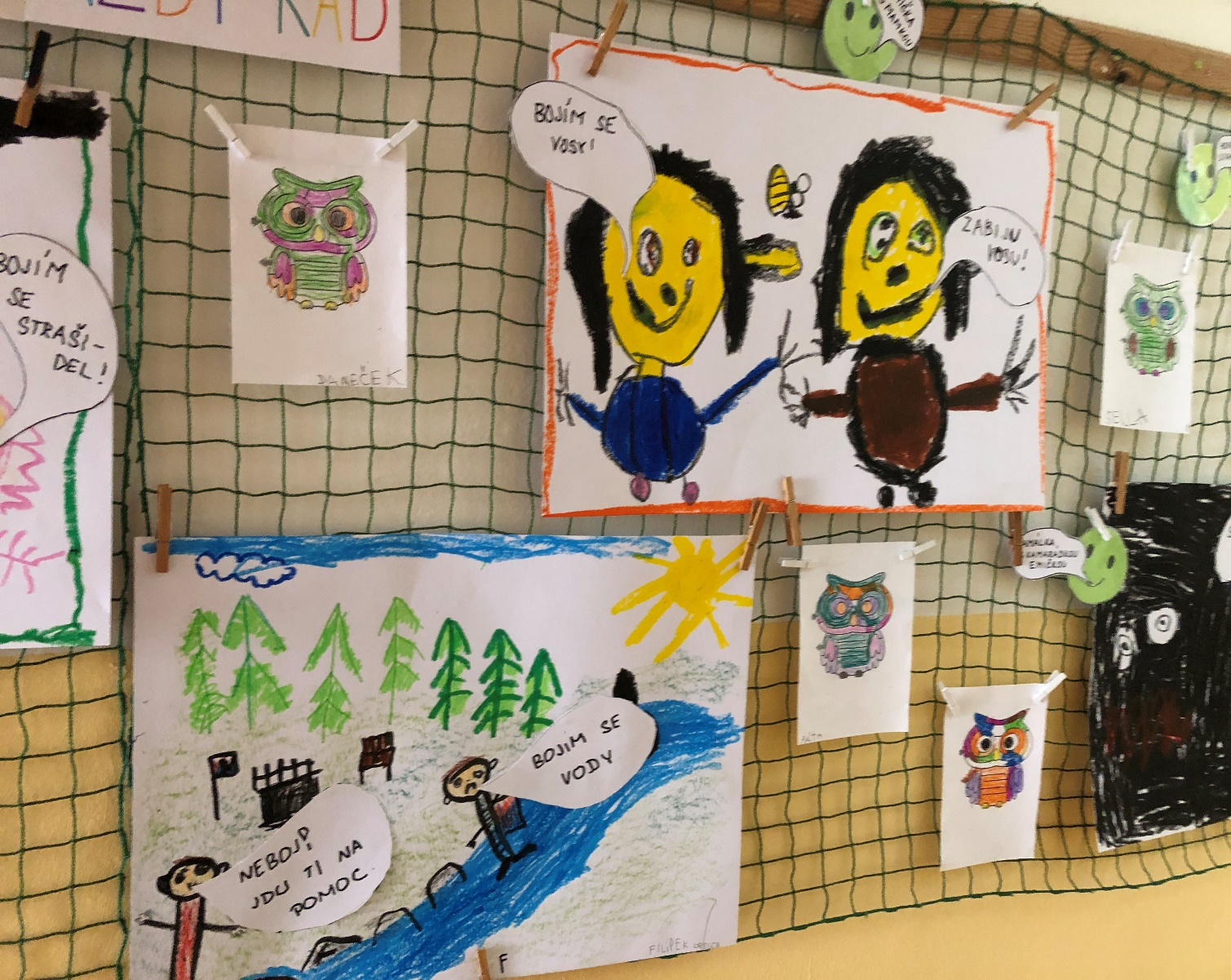 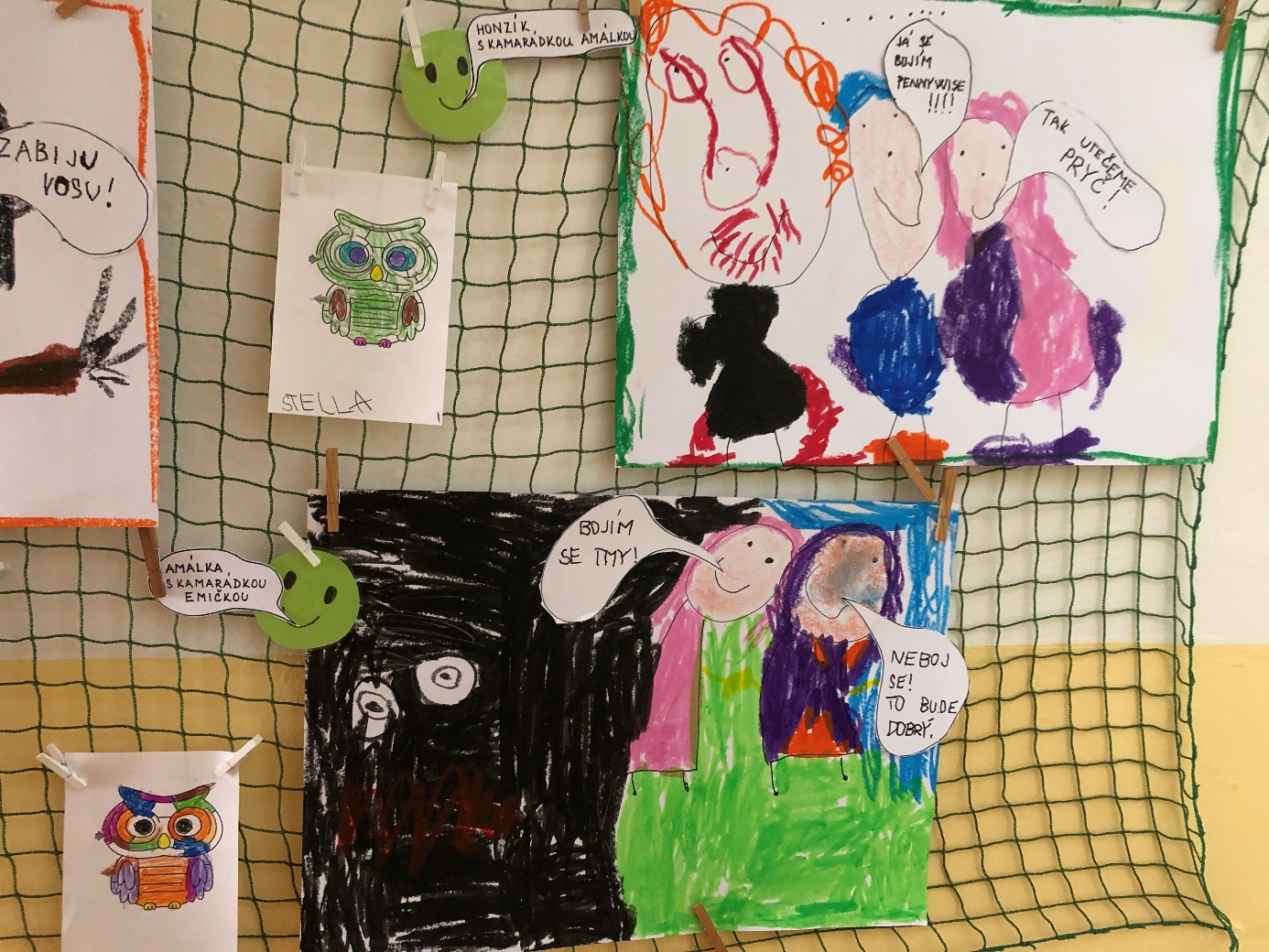 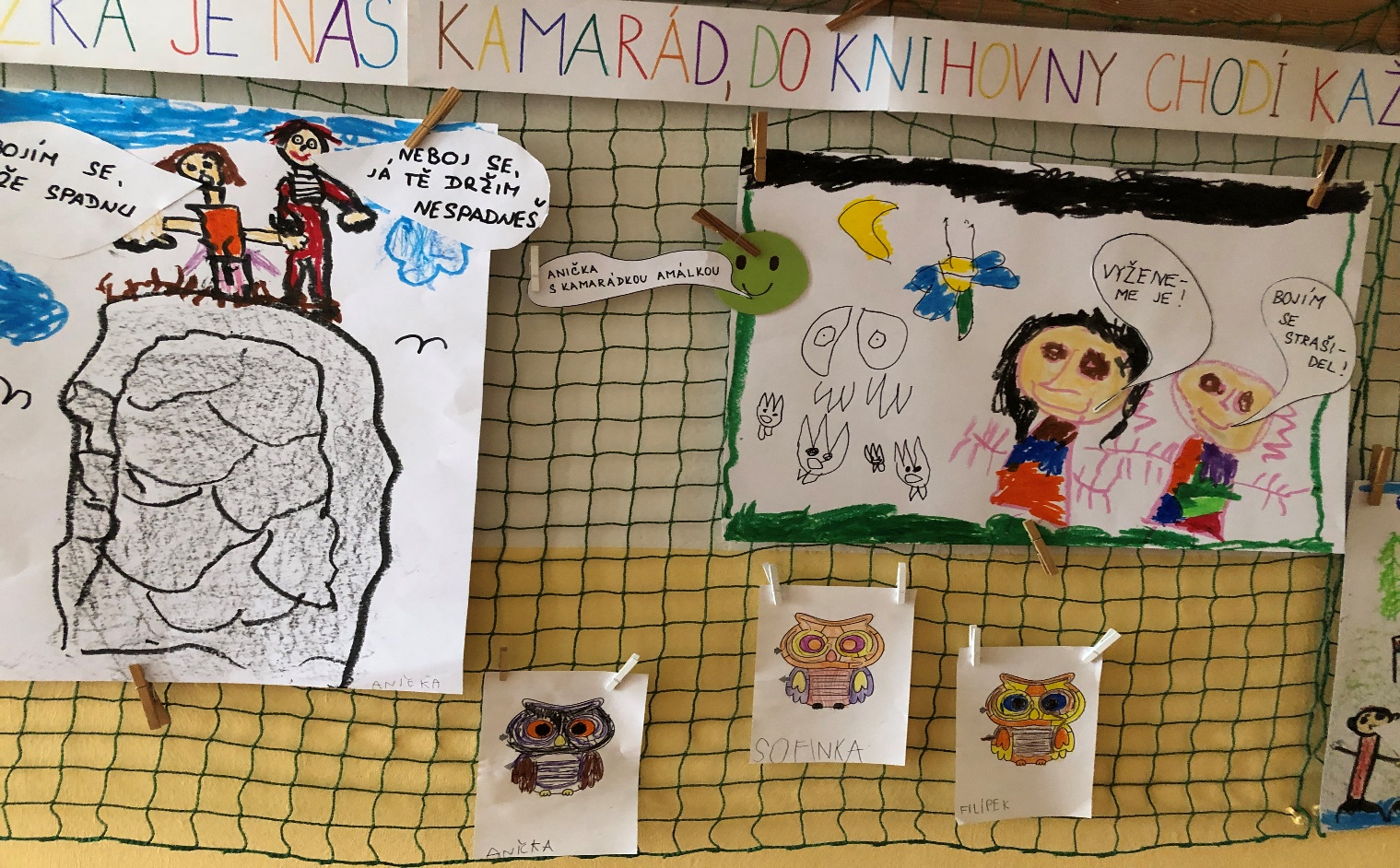 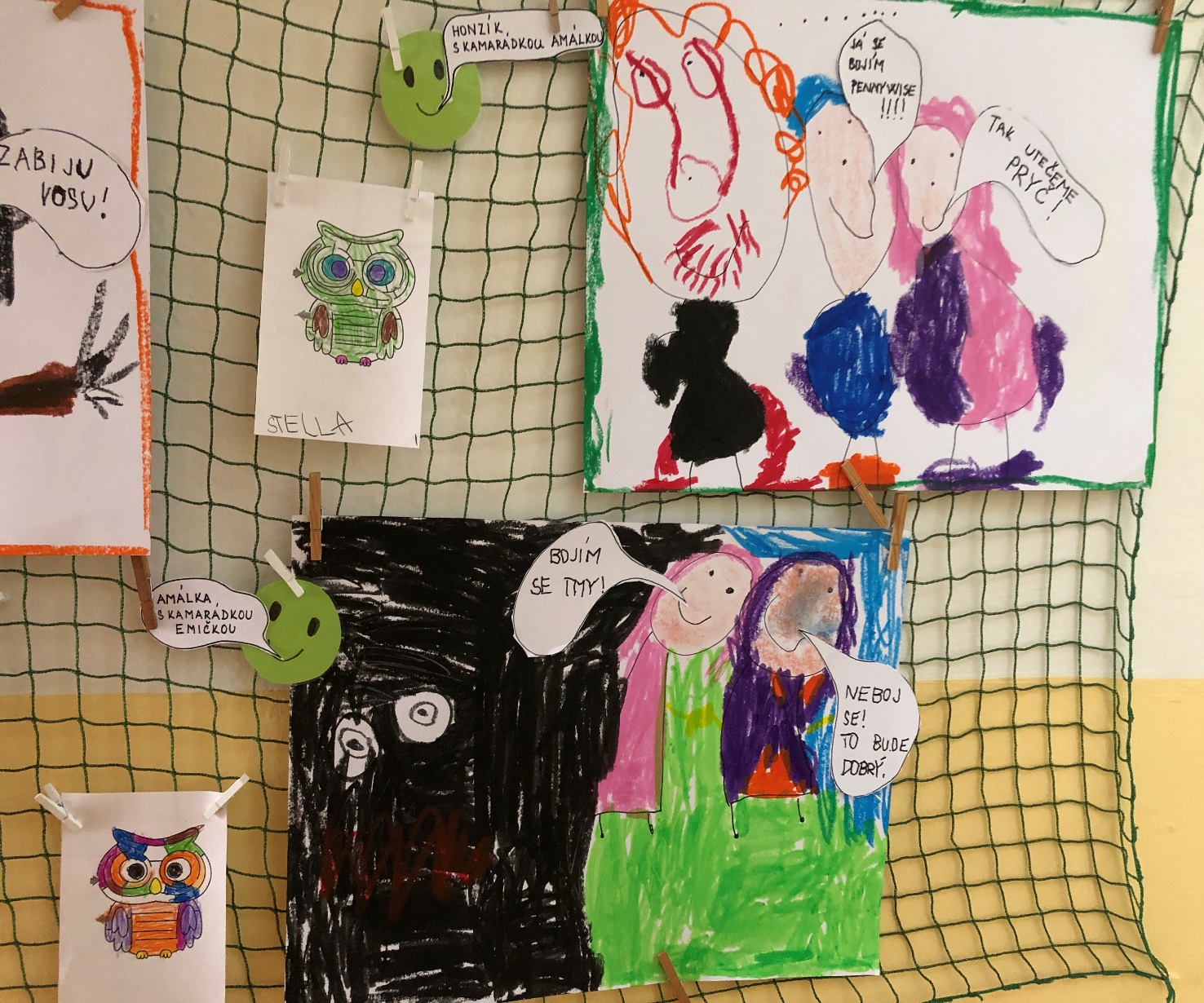 